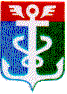 РОССИЙСКАЯ ФЕДЕРАЦИЯПРИМОРСКИЙ КРАЙ
ДУМА НАХОДКИНСКОГО ГОРОДСКОГО ОКРУГАРЕШЕНИЕ25.01.2023                                                                                                             № 72-НПАО признании утратившим силу решения Думы Находкинского городского округа от 26.02.2014 № 330-НПА «Об определении уполномоченного органа на определение поставщиков (подрядчиков, исполнителей) для нужд территориальной избирательной комиссии города Находки при проведении выборов в органы местного самоуправления Находкинского городского округа»1. Признать утратившим силу решение Думы Находкинского городского округа от 26.02.2014 № 330-НПА «Об определении уполномоченного органа на определение поставщиков (подрядчиков, исполнителей) для нужд территориальной избирательной комиссии города Находки при проведении выборов в органы местного самоуправления Находкинского городского округа» (Находкинский рабочий, 2014, 6 марта, № 5).2. Настоящее решение вступает в силу со дня его официального опубликования.Глава Находкинского городского округа                                                                                             Т.В. Магинский